TitleName(s) (please underline corresponding/presenting author)Affiliation(s) and addressThe abstract should start here and the total document be no longer than one page. Please do include figures when needed. Please do not edit any of the styles or formatting.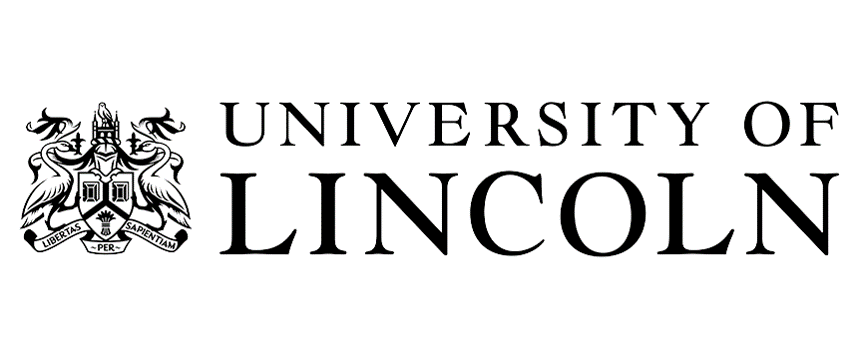 Figure 1. Welcome to the MASC ECR 2019 Conference at the University of Lincoln.References (please use RSC format style)